APPLICATION FORM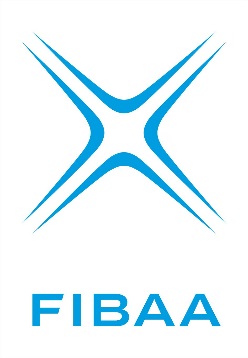 (PROGRAMME ACCREDITATION)General InformationAuthorised Signatory / Contractual SignatoryContact Person for the Assessment ProcessThe following degree programme(s) are to be accredited:1. Degree Programme2. Degree Programme3. Degree Programme4. Degree ProgrammeIf you would like to add additional programmes, please use a further application form.Is/Are the degree programme(s) to be accredited the subject of a pending accreditation process at another accreditation agency? No Yes, at (please name the agency):Has a negative decision been issued for the degree programme to be accredited?  No Yes, at (please tell when the negative decision was made and by which agency):Remarks Please add an overview of the curriculum/curricula as an attachment.Name of Institution:Status:State Institution Private (state recognised) Institution Name:Position:Address:Telephone:Fax:E-Mail:Name:Position:Adress:Telephone:Fax:E-Mail:Title of the degree programme:Degree awarded after programme completion:Degree awarding Institution (in case of dual degree: all awarding institutions):Which faculty is the programme assigned to?Type of degree programmeUndergraduate  Postgraduate Doctoral Programme Study format:Full Time Part Time Distance Studies First-time start of the degree programme:Which location/campus where the programme is offerd?Dual-Degree-Option is intended:No	Dual-Degree-Option is intended:Yes 	, with the following partner institutions: Accreditation type:Concept Accreditation Initial Accreditation  Re-Accreditation Requested quality seal(s):FIBAA NVAO (Netherlands)  other national seals (please note)       In the case of re-accreditations:In the case of re-accreditations:When does the current accreditation end?Currently accredited by (Agency Name)Title of the degree programme:Degree awarded after programme completion:Degree awarding Institution (in case of dual degree: all awarding institutions):Which faculty is the programme assigned to?Type of degree programmeUndergraduate  Postgraduate Doctoral Programme Study format:Full Time Part Time Distance Studies First-time start of the degree programme:Which location/campus where the programme is offerd?Dual-Degree-Option is intended:No	Dual-Degree-Option is intended:Yes 	, with the following partner institutions: Accreditation type:Concept Accreditation Initial Accreditation  Re-Accreditation Requested quality seal(s):FIBAA NVAO (Netherlands)  other national seals (please note)       In the case of re-accreditations:In the case of re-accreditations:When does the current accreditation end?Currently accredited by (Agency Name)Title of the degree programme:Degree awarded after programme completion:Degree awarding Institution (in case of dual degree: all awarding institutions):Which faculty is the programme assigned to?Type of degree programmeUndergraduate  Postgraduate Doctoral Programme Study format:Full Time Part Time Distance Studies First-time start of the degree programme:Which location/campus where the programme is offerd?Dual-Degree-Option is intended:No	Dual-Degree-Option is intended:Yes 	, with the following partner institutions: Accreditation type:Concept Accreditation Initial Accreditation  Re-Accreditation Requested quality seal(s):FIBAA NVAO (Netherlands)  other national seals (please note)       In the case of re-accreditations:In the case of re-accreditations:When does the current accreditation end?Currently accredited by (Agency Name)Title of the degree programme:Degree awarded after programme completion:Degree awarding Institution (in case of dual degree: all awarding institutions):Which faculty is the programme assigned to?Type of degree programmeUndergraduate  Postgraduate Doctoral Programme Study format:Full Time Part Time Distance Studies First-time start of the degree programme:Which location/campus where the programme is offerd?Dual-Degree-Option is intended:No	Dual-Degree-Option is intended:Yes 	, with the following partner institutions: Accreditation type:Concept Accreditation Initial Accreditation  Re-Accreditation Requested quality seal(s):FIBAA NVAO (Netherlands)  other national seals (please note)       In the case of re-accreditations:In the case of re-accreditations:When does the current accreditation end?Currently accredited by (Agency Name)Place	DateSignatureWe are looking forward to hearing from you! Lars WeberDivision Manager International ProceduresFoundation for International Business Administration Accreditation (FIBAA)Berliner Freiheit 20-24 | 53111 Bonn | Germany T: +49 (0)228 280 356 71M: +49 (0)1578 280 35 71F: +49 (0)228 280 356 20Mail: weber@fibaa.org / info@fibaa.orgwww.fibaa.org